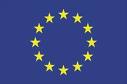 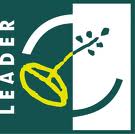 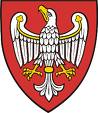 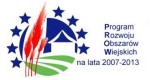 ¯¯¯¯¯¯¯¯¯¯¯¯¯¯¯¯¯¯¯¯¯¯¯¯¯¯¯¯¯¯¯¯¯¯¯¯¯¯¯¯¯¯¯¯¯¯¯¯¯¯¯¯¯¯¯¯¯¯¯¯¯¯¯¯¯¯¯¯Tytuł operacji:Festyn rodzinny „Pożegnanie wakacji”Numer wniosku:Szczegółowy opis zadań etap VIIIKwota dofinansowania: 13 100,00Realizacja wskaźnika z LSR:Opis operacji:Dnia 31 sierpnia 2014r. Lokalna Grupa Działania Stowarzyszenie ,,Dolina Noteci” zorganizowała festyn rodzinny pt. ,,Pożegnanie wakacji”. Festyn odbył się na stadionie w Budzyniu. Było wiele darmowych atrakcji dla dzieci i dorosłych: ,,dmuchańce” różnego typu, wata cukrowa, popcorn, gigantyczne piłkarzyki, lot balonem na uwięzi około 20 metrów, grochówka oraz kiełbaski z grilla. Mimo niezbyt dobrej pogody było można spędzić przyjemnie i aktywnie czas ze swoimi pociechami oraz świetnie się bawić.STOWARZYSZENIE DOLINA NOTECI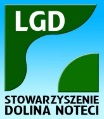 ul. Notecka 2864-800 Chodzież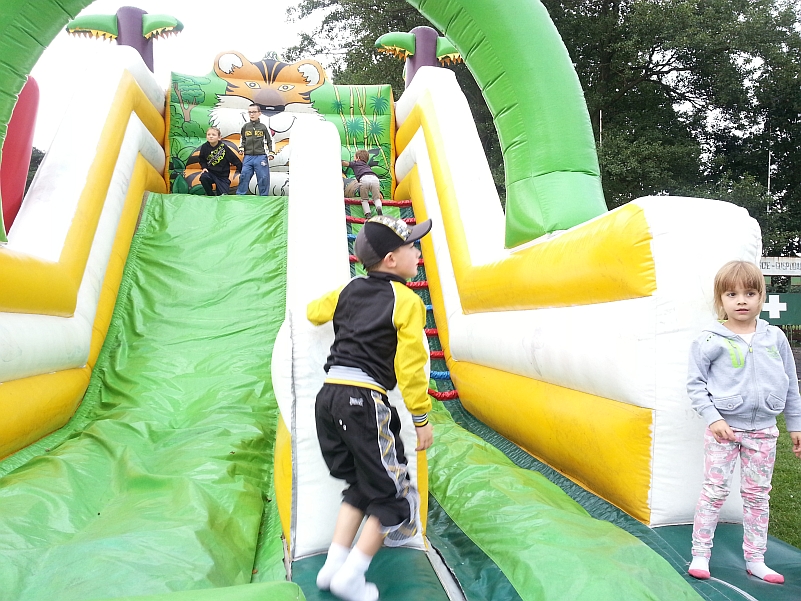 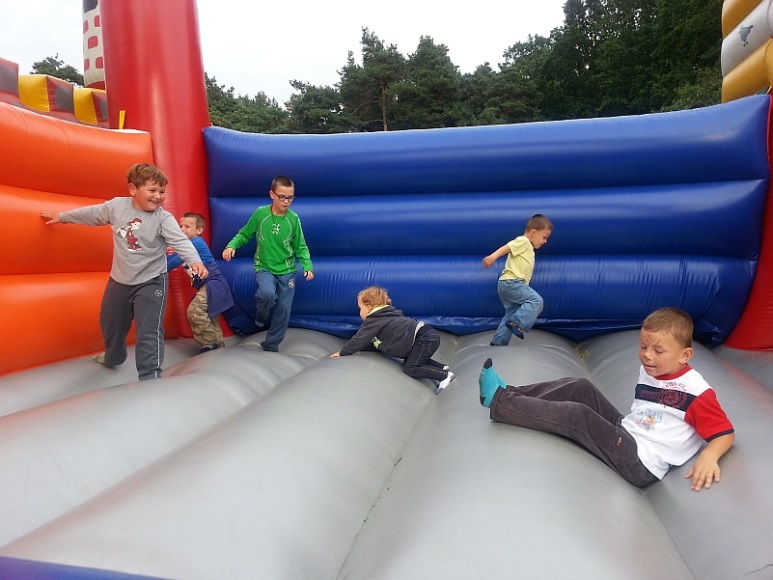 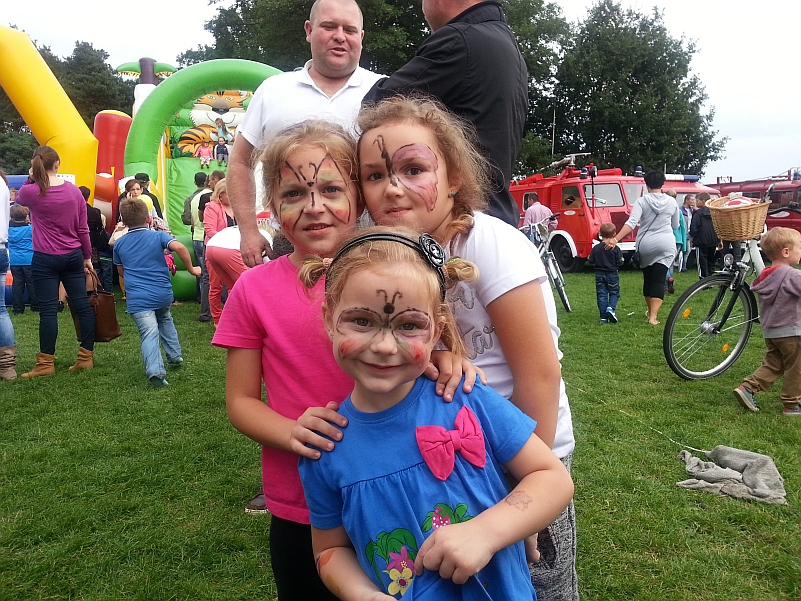 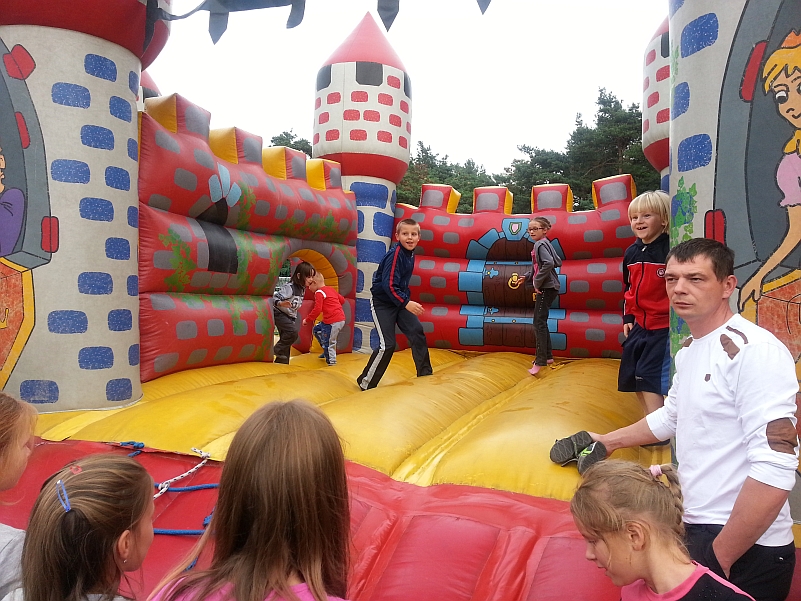 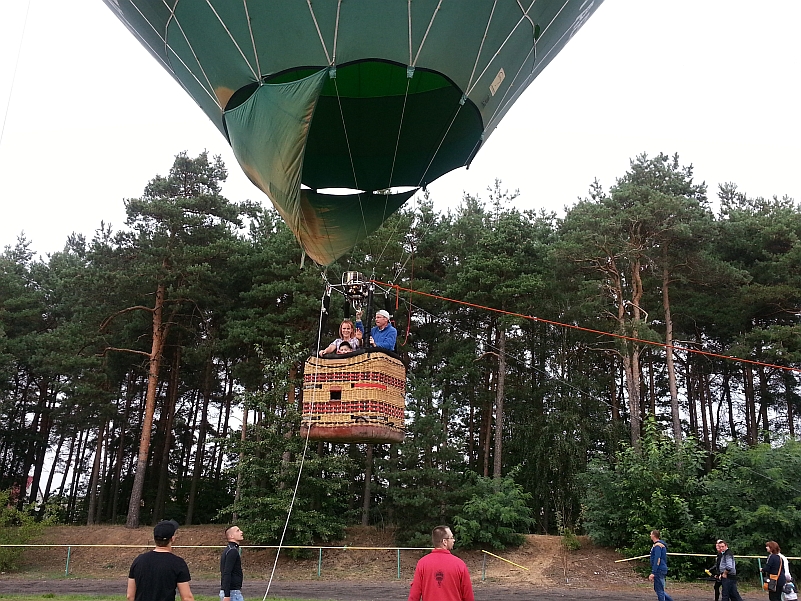 